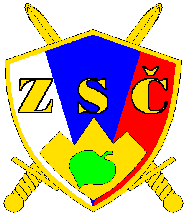 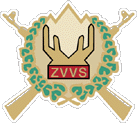 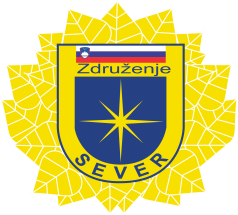 -------------------------------------------------------------------------------------------------------www.ozvvs-idrija-cerkno.si,  info@cerkno-idrija.zvvs.si                                                  Idrija 1.09.2017VABILOV počastitev Dneva državnosti in delovanja Učne čete TO na Vojskem leta 1991 vas Območno združenje veteranov vojne za Slovenijo Idrija-Cerkno  in PO VVS SvPP vabita  na13. Odprto strelsko tekmovanje z malokalibrsko puško in  druženje, ki bo v soboto 23. septembra na Vojskem nad IdrijoPREDVIDEN URNIK AKTIVNOSTI8.00 – 8.30      -	prihod tekmovalcev in ostalih udeležencev, pozdravni nagovor8.30 – 9.00      -	odhod na strelišče in prijava tekmovalcev9.00 – 12.00    - 	izvedba tekmovanja, za ostale pa voden pohod po vojskarski planoti12.00  – 13.00 -	kosilo, vročitev tarč v pregled tekmovalcem13.00 – 14.00  -	kulturna  slovesnost  , razglasitev rezultatov in podelitev pokalov in medalj14.00 – 17.00  -	streljanje na slepo tarčo s praktičnimi nagradami in tovariško druženjePOTEK IN PRAVILA TEKMOVANJA:Tekmuje se s serijsko malokalibrsko puško, leže ali izjemoma sede, na razdalji 50m, standardna tarča MK 30x30, s prednjim naslonom (zagotovi prireditelj tekmovanja), zadnji naslon ni dovoljen – samo puška v rame.Tekmuje se ekipno in posamezno.Ekipa je tričlanska (lahko je mešana M, Ž), prve tri ekipe prejmejo pokale, člani ekip pa  medalje. Posamezno člani - članice, prvi trije tekmovalci/ tekmovalke  prejmejo medalje.Nečlani tekmujejo posamezno, najboljši trije prejmejo medalje.Tekmovalci streljajo po vrstnem redu prijav, Izstreli se tri poizkusne strele in deset strelov za oceno v desetih minutah.TEKMOVALCI TEKMUJEJO NA LASTNO ODGOVORNOST!OPREMA in OROŽJE:Dovoljena je samo serijska malokalibrska puška s strelnim daljnogledom Strelivo si tekmovalci zagotovijo sami, za tiste,ki ga nimajo ga dobijo pri organizatorjuTisti, ki orožja nimate, si predhodno dogovorite izposojo od sotekmovalcev!Magnum strelivo ni dovoljeno uporabljati.Predelava, dodelava in druga dodatna oprema orožja, ki ni sestavni del serijske izdelave 	in bi lahko pomenila prednost pred ostalimi tekmovalci, ni dovoljena!	Dovoljen je spektiv za kontrolo zadetkov, ki si ga tekmovalec zagotovi sam.Strelska oprema!	Dovoljena so samo strelska očala - leča, brez ostalih pripomočkov (blenda, zaslonka).	Zaščito vida in sluha si mora vsak tekmovalec zagotoviti sam !Dovoljena so samo klasična oblačila iz tkanine. Dodatki, ki bi lahko pomenili prednost pred ostalimi niso dovoljeni !V primeru kršenja pravil oz. neupoštevanju navodil glavnega ali linijskega sodnika se tekmovalec diskvalificira in odstrani s strelišča !SODNIKI IN PRAVILA SOJENJA:Sojenje bo potekalo po pravilih strelske zveze SlovenijePo končanem tekmovanju strelci prejmejo tarče na vpogled in bodo možne pritožbe v roku deset minut. Odločitev sodnikov v primeru pritožbe je dokončnaDRUŽABNE DEJAVNOSTI:Za udeležence, ki jih streljanje ne zanima,  bo organiziran voden pohod po vojskarski planoti.Za vse bo zagotovljen topli obrok s pijačo.. PRIJAVA IN SOUDELEŽBA:Predhodna prijava je zaželena zaradi logistične oskrbe, zato prosimo, da udeležbo najavite vsaj  do srede 20.09.2017,na e-naslov: Joze.erjavec1@siol.net ali info@cerkno-idrija.zvvs.si za dodatne informacije lahko pokličete na 041 421 090 – Jože erjavecPrijava na dan tekmovanja bo potekala  do 10.30 ure.Prispevek za delno pokritje stroškov je 10 € na tekmovalca , za pohodnika 5 € in se poravna ob prijavi.V primeru dežja prireditev odpade !Veteranski pozdrav!Zorko Velikanje	Erjavec Jože								 Predsednik OZ VVS	Vodja tekmovanja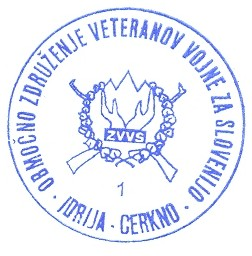 